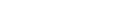 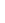 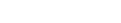 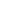 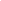 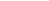 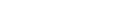 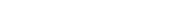 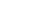 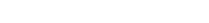 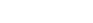 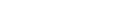 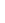 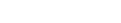 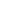 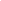 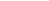 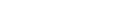 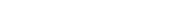 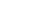 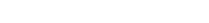 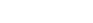 A. PARTICULARS OF APPLICANT  Name of Company: …………………………………………………………………….  Postal Address: ......................................................................................................                              …………………………………………………………………………..  Tel. No.: …………………………………………. Fax………………………………. …..  Email………………......................................................................................................  Company’s Location Address: ................................................................................  ...................................................................................  Date of Incorporation of Company: ……………………………………………………   Registration number of Company: …………………………………………………….  B. TYPE OF MEDICAL DEVICE(S) TO BE IMPORTED (Tick as appropriate)  Class I  Class II  Class III  Class IV   All Classes  Others  (Specify)………………………………………………………………………………………  DECLARATION   I/We, the undersigned, hereby declare that all the information contained herein is correct and true.  Name: …………………………………………………………………………………………... Position: …………………………………………………………………………………………   Signature: …………………..............................Date: ……………………………………….  Official Stamp:  NB. Please attach a copy each of the following documents:A cover letter addressed to:     	  	  	  	  	THE CHIEF EXECUTIVE                                     FOOD AND DRUGS AUTHORITY  P. O. BOX CT 2783 CANTONMENTS–ACCRA GHANA  Business Registration Certificate from the Registrar General’s Department  List of medical devices to be imported